Si prega di compilare il modulo in stampatello o elettronicamente e inviare a: counseling@teresianum.netIl pagamento si può effettuare in Segreteria o tramite bonifico bancario. Specificando la causale: MINDFULNESS E SANTA TERESA DI GESÙEstremi per effettuare il bonificoCasa Generalizia dei Carmelitani Scalzi -Facoltà TeresianumIBAN: IT24 T030 6909 6061 0000 0125 243BIC: BCITITMMBanca Intesa S. Paolo, Piazza della Libertà, 13 – 00193 Roma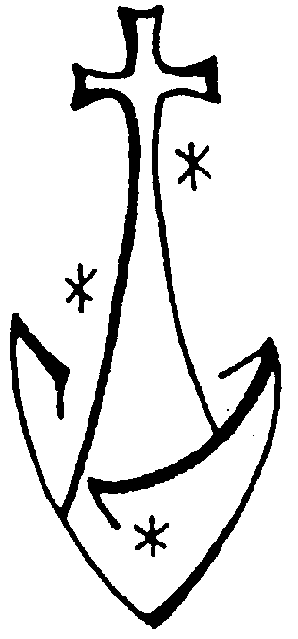 TERESIANUMCOUNSELING SPIRITUALE COMPETENZEDA COMPILARE* segnare con X la voce corrispondenteCognomeNomeLuogo di nascitaData di nascitaCittadinanzaStato CivileCollegio/IstitutoResidenzaVia e NumeroCAP e CittàTelefonoEmailCognomeNomeNormale   40 €*17-18 Dicembre 2019Ore 16:00 – 19:00Studenti   30 €*17-18 Dicembre 2019Ore 16:00 – 19:00Studenti del Teresianum 30 €*17-18 Dicembre 2019Ore 16:00 – 19:00Per coloro che ripetono il corso 30 €*17-18 Dicembre 2019Ore 16:00 – 19:00